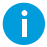 Section 1TAC client detailsInjuries for rehabilitation/treatmentPre-existing co-morbidities (indicate ‘yes’ for all that apply)Section 2GOALS AND OUTCOME MEASURES EQ-5D-5L scores
Rehabilitation goals  If ‘other’ selected for a reason for delay, please provide details. Outcome measures SECTION 3DETAILS FOR EXTENSION Clinical justification for the provision of rehabilitation at home and why needed over community-based servicesFrequency/type of services being requested Expected progress with extension against client’s rehabilitation goals  If ‘other’’ selected for a reason for delay, please provide details. Expected progress with extension against client’s outcome measures SECTION 4PROVIDER DETAILS 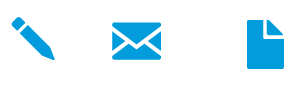 PrivacyThe TAC will retain the information provided and may use or disclose it to make further inquiries to assist in the ongoing management of the claim or any claim for common law damages. The TAC may also be required by law 
to disclose this information. Without this information, the TAC may be unable to determine entitlements or assess whether the treatment is reasonable and may not be able to approve further benefits and treatment. If you require further information about our privacy policy, please call the TAC on 1300 654 329 or visit our website at www.tac.vic.gov.au
First nameLast nameTAC claim numberDate of accident /  / Date of birth /  /  Date of TAC referral /  / Estimated RAH extension start date /  /  Estimated RAH discharge date /  / Injury typeSide of bodyLocationSpecific location (e.g. thumb, 1-2 vertebrae)ArthritisCancerCardiac diseaseChronic painDementiaDiabetesMental healthNeurological conditionObesityRenal failureRespiratory diseaseOther (please describe)Category Score MobilitySelf-careUsual activitiesPain/discomfortAnxiety and depressionRehabilitation goalInitial stateOutcome to dateReason for delayMeasurable goals
(e.g. attend local shops by increasing walking distance)Measurable tool
(e.g. six-minute walk)Current measurable score and date (e.g. 100 metres recorded on 1 July 2023)Discipline addressing each goal Extension timeframeTherapy1/2-hour sessions per dayNumber of days per weekNumber of weeksTotal sessionsRehabilitation goalCurrent stateExpected progressMeasurable goals
(e.g. attend local shops by increasing walking distance)Measurable tool
(e.g. six-minute walk)Current measurable score and date (e.g. 100 metres recorded on 1 July 2023)Discipline addressing each goal Clinician name, clinic name, billing number, address, 
email and phone number(Type details or insert image of 
practice stamp)Days/hours availableSignatureInsert image (jpg/png) of signature.(Or print, sign and scan the form)Date /  /  